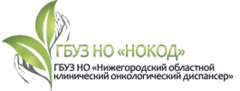 Государственное бюджетное учреждение здравоохранения Нижегородской области «Нижегородский областной клинический онкологический диспансер» В связи с расширением штата в ГБУЗ НО НОКОД требуется администратор (ул. Деловая д. 11/1)Должностные обязанности:1. ведение регистрации больных, обратившихся за медицинской помощью в учреждение здравоохранения;2. обеспечение хранения и доставки медицинских карт в кабинет врача;3. предоставление информацию по телефону по вопросам приема населения,  о Порядке работы поликлиники и ее подразделений, времени и месте приема врачей, правилах подготовки к исследованиям и другой  необходимой информации;4. Своевременное внесение необходимых изменений в имеющуюся у него информацию о расписании работы врачей подразделений поликлиники.  Требования:1. Образование – среднее (полное) общее2. Коммуникабельность, исполнительность, вежливое общение с пациентами.Работать в одном из крупнейших государственных учреждений Нижегородской области престижно!У нас вы найдете стабильность, надежность, взаимное доверие, соблюдение закона, возможность профессионального роста и доброе отношение!Мы предлагаем:заработная плата 20 000 рублей;оформление по ТК РФ;обязательное социальное страхование в соответствии с законодательством РФ;оплачиваемый больничный лист;бесплатное обучение на курсах повышения квалификации:ежегодный оплачиваемый отпуск 28+3к/д;режим работы по графику: с 8.00 до 16.30испытательный срок  - 3 месяца.Предварительная запись на собеседование по телефону: 282-16-24 (810) Яблочкова Любовь Владимировна, специалист по кадрам.